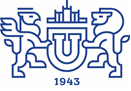 Организатор: Министерство науки и технологий Индии________________________________________________________
Сроки проведения конкурса и представления заявок – бессрочноГранты для участия в профессорско-исследовательской схеме ВАДЖРА (совместные перспективные исследования)Участники: ППССтрана: ИндияОтрасль науки: естественные науки, технические наукиСогласно условиям программы, период пребывания в Индии в рамках факультета ВАДЖРА составляет минимум один месяц и максимум три месяца в год.Одобренный участник схемы ВАДЖРА получит единовременный платеж в размере 15000 долларов США в первый месяц пребывания в год, и 10000 долларов США в месяц в последующие два месяца, чтобы покрыть свои расходы на путешествие и гонорар. В рамках данной схемы не предполагается никакой иной поддержки. Индийский участник программы и российский участник должны совместно составить исследовательский план и заявление, получить в сроки, заявленные в программе, согласие руководства соответствующего индийского института на проведение исследований, и подать онлайн заявку в Департамент науки и технологий.Конкурсная комиссия дважды в год, в январе и июле, будет проводить оценку полученных заявок. Результаты рассмотрения будут оглашены SERB в апреле и сентябре соответственно.
Подробная информация – www.vajra-india.inМинистерство науки и высшего образования российской федерацииюжно-уральский государственный УНИВЕРСИТЕТУПРАВЛЕНИЕ МЕЖДУНАРОДНОГО СОТРУДНИЧЕСТВА